В соответствии с Федеральными законами от 25 декабря 2008 года №273-ФЗ «О противодействии коррупции», от 3 декабря 2012 года №230-ФЗ «О контроле за соответствием расходов лиц, замещающих государственные должности, и иных лиц их доходам», от 7 мая 2013 года №79-ФЗ «О запрете отдельным категориям лиц открывать и иметь счета (вклады), хранить наличные денежные средства и ценности в иностранных банках, расположенных за пределами территории Российской Федерации, владеть и (или) пользоваться иностранными финансовыми инструментами»   постановляю:1.Утвердить Положение об осуществлении контроля за соответствием расходов лиц, замещающих муниципальные должности и должности муниципальной службы, их супругов и несовершеннолетних детей согласно приложению.2.Общему отделу администрации Унароковского сельского поселения (Соколова) обнародовать настоящее постановление.3.Признать утратившим силу постановление администрации Унароковского сельского поселения Мостовского  района от 17 марта 2014 года №15 «Об утверждении Положения об осуществлении контроля за соответствием расходов лиц, замещающих должности муниципальной службы, их супругов и несовершеннолетних детей».4.Контроль за выполнением настоящего постановления возложить на заместителя главы администрации Унароковского сельского поселения О.А.Орлову.5.Постановление вступает в силу со дня его обнародования.Глава Унароковского сельского поселения                                                             И.И.СкобелевПРИЛОЖЕНИЕУТВЕРЖДЕНОпостановлением администрацииУнароковского сельского поселения Мостовского районаот 03.12.2014 г. № 99Положениеоб осуществлении контроля за соответствием расходов лиц, замещающих муниципальные должности и должности муниципальной службы, их супругов и несовершеннолетних детейНастоящее Положение в целях противодействия коррупции устанавливает правовые и организационные основы осуществления контроля за соответствием расходов лица, замещающего муниципальные должности (глава Унароковского сельского поселения  Мостовского района) и должности муниципальной службы, расходов его супруги (супруга) и несовершеннолетних детей общему доходу данного лица и его супруги (супруга) за три последних года, предшествующих совершению сделки (далее - контроль за расходами), определяет порядок осуществления контроля за расходами.1.Настоящее Положение устанавливает контроль за расходами:1.1.Лица замещающего муниципальную должность (глава Унароковского сельского поселения  Мостовского района)1.2.Супругов и несовершеннолетних детей лица, замещающего должность, указанную в подпункте 1.1 настоящего пункта;1.3.Лиц, замещающих должности муниципальной службы.1.4.Супругов и несовершеннолетних детей лиц, замещающих должности, указанные в подпункте 1.3 настоящего пункта.2.Лицу, замещающему муниципальную  должность, а также супругу и несовершеннолетним детям, запрещается открывать и иметь счета (вклады), хранить наличные денежные средства и ценности в иностранных банках, расположенных за пределами территории Российской Федерации, владеть и (или) пользоваться иностранными финансовыми инструментами.3.Лица, указанные в пункте 2 настоящего Положения, обязаны прекратить хранение наличных денежных средств и ценностей в иностранных банках, расположенных за пределами территории Российской Федерации, и (или) осуществить отчуждение иностранных финансовых инструментов. В случае неисполнения такой обязанности лица, указанные в пункте 2 настоящего Положения, обязаны досрочно прекратить полномочия, освободить замещаемую должность или уволиться.4.В случае, если лица, указанные в пункте 2 настоящего Положения, не могут выполнить требования, предусмотренные пунктом 3 настоящего Положения, в связи с арестом, запретом распоряжения, наложенными до дня вступления в силу Федерального закона от 7 мая 2013 года № 79-ФЗ «О запрете отдельным категориям лиц открывать и иметь счета (вклады), хранить наличные денежные средства и ценности в иностранных банках, расположенных за пределами территории Российской Федерации, владеть и (или) пользоваться иностранными финансовыми инструментами» компетентными органами иностранного государства в соответствии с законодательством данного иностранного государства, на территории которого находятся счета (вклады), осуществляется хранение наличных денежных средств и ценностей в иностранном банке и (или) имеются иностранные финансовые инструменты, такие требования должны быть выполнены в течение трех месяцев со дня прекращения действия указанных в настоящей части ареста, запрета распоряжения.5.Доверительное управление имуществом, которое предусматривает инвестирование в иностранные финансовые инструменты и учредителем управления, в котором выступает лицам, указанным в пункте 2 настоящего Положения, подлежит прекращению в течение трех месяцев со дня вступления в силу настоящего Федерального закона. 6.Лицам, замещающим муниципальные должности при предоставлении сведений о доходах, об имуществе и обязательствах имущественного характера указывают сведения о принадлежащем им, их супругам и несовершеннолетним детям недвижимом имуществе, находящемся за пределами территории Российской Федерации, об источниках получения средств, за счет которых приобретено указанное имущество, о своих обязательствах имущественного характера за пределами территории Российской Федерации, а также сведения о таких обязательствах своих супруг (супругов) и несовершеннолетних детей.7.Граждане, претендующие на замещение (занятие) муниципальной должности при представлении в соответствии с федеральными конституционными законами, Федеральным законом «О противодействии коррупции», другими федеральными законами, указами Президента Российской Федерации и иными нормативными правовыми актами Российской Федерации сведений о доходах, об имуществе и обязательствах имущественного характера помимо этих сведений, указывают сведения о своих счетах (вкладах), наличных денежных средствах и ценностях в иностранных банках, расположенных за пределами территории Российской Федерации, и (или) иностранных финансовых инструментах, а также сведения о таких счетах (вкладах), наличных денежных средствах и ценностях в иностранных банках, расположенных за пределами территории Российской Федерации, и (или) иностранных финансовых инструментах своих супруг (супругов) и несовершеннолетних детей.8.Гражданин, его супруга (супруг) и несовершеннолетние дети обязаны в течение трех месяцев со дня замещения (занятия) гражданином муниципальные должности закрыть счета (вклады), прекратить хранение наличных денежных средств и ценностей в иностранных банках, расположенных за пределами территории Российской Федерации, и (или) осуществить отчуждение иностранных финансовых инструментов.9.Основанием для принятия решения об осуществлении проверки соблюдения лицом, которому в соответствии с настоящим Федеральным законом запрещается открывать и иметь счета (вклады), хранить наличные денежные средства и ценности в иностранных банках, расположенных за пределами территории Российской Федерации, владеть и (или) пользоваться иностранными финансовыми инструментами, данного запрета (далее - проверка) является достаточная информация о том, что указанным лицом не соблюдается данный запрет.10.Информация, указанная в пункте 9 настоящего Положения, может быть представлена в письменной форме в установленном порядке:1)правоохранительными, иными государственными органами, Центральным банком Российской Федерации, кредитными организациями, другими российскими организациями, органами местного самоуправления, работниками (сотрудниками) подразделений по профилактике коррупционных и иных правонарушений и должностными лицами государственных органов, органов местного самоуправления, Центрального банка Российской Федерации, а также иностранными банками и международными организациями;2)постоянно действующими руководящими органами политических партий и зарегистрированных в соответствии с законом иных общероссийских общественных объединений, не являющихся политическими партиями;3)общественной палатой Российской Федерации;4)общероссийскими средствами массовой информации.11.Информация анонимного характера не может служить основанием для принятия решения об осуществлении проверки.12.Решение об осуществлении проверки принимает должностное лицо, уполномоченное принимать решение об осуществлении проверки соблюдения лицом запретов и ограничений, установленных федеральными конституционными законами, Федеральным законом «О противодействии коррупции», другими федеральными законами.13.Решение об осуществлении проверки принимается в порядке, предусмотренном для принятия решения об осуществлении проверки соблюдения лицом запретов и ограничений, установленных федеральными конституционными законами, Федеральным законом «О противодействии коррупции», другими федеральными законами.14.Проверка осуществляется в порядке и сроки, которые предусмотрены для осуществления проверки соблюдения лицом запретов и ограничений, установленных федеральными конституционными законами, Федеральным законом «О противодействии коррупции», другими федеральными законами.15.Несоблюдение лицам, замещающим  муниципальные должности, его супругой (супругом) и (или) несовершеннолетними детьми запрета открывать и иметь счета (вклады), хранить наличные денежные средства и ценности в иностранных банках, расположенных за пределами территории Российской Федерации, владеть и (или) пользоваться иностранными финансовыми инструментами влечет досрочное прекращение полномочий, освобождение от замещаемой (занимаемой) должности или увольнение в связи с утратой доверия в соответствии с федеральными конституционными законами и федеральными законами, определяющими правовой статус соответствующего лица.16.Лицо, замещающее должность муниципальной службы, обязано представлять сведения о своих расходах, а также о расходах своих супруги (супруга) и несовершеннолетних детей по каждой сделке по приобретению земельного участка, другого объекта недвижимости, транспортного средства, ценных бумаг, акций (долей участия, паев в уставных (складочных) капиталах организаций), если сумма сделки превышает общий доход данного лица и его супруги (супруга) за три последних года, предшествующих совершению сделки, и об источниках получения средств, за счет которых совершена сделка.17.Сведения, указанные в пункте 2 настоящего Положения, представляются в порядке, определяемом нормативными правовыми актами Президента Российской Федерации, нормативными правовыми актами федеральных органов исполнительной власти, законами и иными нормативными правовыми актами субъекта Российской Федерации, муниципальными нормативными правовыми актами.18.Основанием для принятия решения об осуществлении контроля за расходами лица, замещающего должность муниципальной службы, а также за расходами его супруги (супруга) и несовершеннолетних детей является информация о том, что данным лицом, его супругой (супругом) и (или) несовершеннолетними детьми совершена сделка по приобретению земельного участка, другого объекта недвижимости, транспортного средства, ценных бумаг, акций (долей участия, паев в уставных (складочных) капиталах организаций) на сумму, превышающую общий доход данного лица и его супруги (супруга) за три последних года, предшествующих совершению сделки. Указанная информация в письменной форме может быть представлена в установленном порядке:18.1.Правоохранительными органами, иными государственными органами, органами местного самоуправления, работниками (сотрудниками) подразделений по профилактике коррупционных и иных правонарушений органов местного самоуправления;18.2.Постоянно действующими руководящими органами политических партий и зарегистрированных в соответствии с законом иных общероссийских общественных объединений, не являющихся политическими партиями;18.3.Средствами массовой информации.19.Информация анонимного характера не может служить основанием для принятия решения об осуществлении контроля за расходами лиц, замещающих должности муниципальной службы, а также за расходами их супруг (супругов) и несовершеннолетних детей.20.Контроль за расходами лица, замещающего должность муниципальной службы, а также за расходами его супруги (супруга) и несовершеннолетних детей включает в себя:1)истребование от данного лица сведений:а)о его расходах, а также о расходах его супруги (супруга) и несовершеннолетних детей по каждой сделке по приобретению земельного участка, другого объекта недвижимости, транспортного средства, ценных бумаг, акций (долей участия, паев в уставных (складочных) капиталах организаций), если сумма сделки превышает общий доход данного лица и его супруги (супруга) за три последних года, предшествующих совершению сделки;б)об источниках получения средств, за счет которых совершена сделка, указанная в подпункте «а» настоящего пункта;2)определение соответствия расходов данного лица, а также расходов его супруги (супруга) и несовершеннолетних детей по каждой сделке по приобретению земельного участка, другого объекта недвижимости, транспортных средств, ценных бумаг, акций (долей участия, паев в уставных (складочных) капиталах организаций) их общему доходу.21.Глава администрации Унароковского сельского поселения  Мостовского района либо должностное лицо, им определяемое, принимает решение об осуществлении контроля за расходами лиц, замещающих должности муниципальной службы, их супруг (супругов) и несовершеннолетних детей.22.Решение об осуществлении контроля за расходами указанных лиц, принимается в порядке, определяемом нормативным правовым актом органа местного самоуправления отдельно в отношении каждого такого лица и оформляется в письменной форме.23.Начальник отдела кадров администрации муниципального образования Мостовский район (далее - начальник отдела кадров) осуществляет контроль за расходами лиц, замещающих должности муниципальной службы, их супруг (супругов) и несовершеннолетних детей.24.Начальник отдела кадров не позднее чем через два рабочих дня со дня получения решения об осуществлении контроля за расходами лица, замещающего должность муниципальной службы, а также за расходами его супруги (супруга) и несовершеннолетних детей обязано уведомить его в письменной форме о принятом решении и о необходимости представить сведения, предусмотренные пункта 6 настоящего Положения. В уведомлении должна содержаться информация о порядке представления и проверки достоверности и полноты этих сведений. В случае, если лицо, замещающее одну из должностей муниципальной службы, обратилось с ходатайством о проведении с ним беседы по вопросам, связанным с осуществлением контроля за его расходами, а также за расходами его супруги (супруга) и несовершеннолетних детей, с данным лицом в течение семи рабочих дней со дня поступления ходатайства (в случае наличия уважительной причины - в срок, согласованный с данным лицом) проводится беседа, в ходе которой должны быть даны разъяснения по интересующим его вопросам.25.Сведения, предусмотренные пунктами 4 и 6 настоящего Положения, относятся к информации ограниченного доступа. Если федеральным законом такие сведения отнесены к сведениям, составляющим государственную тайну, они подлежат защите в соответствии с законодательством Российской Федерации о государственной тайне.26.Не допускается использование сведений, предусмотренных пунктами 4 и  6 настоящего Положения и представленных в соответствии с настоящим Положением, для установления либо определения платежеспособности лица, представившего такие сведения, а также платежеспособности его супруги (супруга) и несовершеннолетних детей, для сбора в прямой или косвенной форме пожертвований (взносов) в фонды общественных объединений, религиозных и иных организаций либо в пользу физических лиц.27.Лица, виновные в разглашении сведений, предусмотренных пунктами 4 и 6 настоящего Положения и представленных в соответствии с настоящим Положением, либо в использовании этих сведений в целях, не предусмотренных федеральными законами, несут ответственность, установленную законодательством Российской Федерации.28.Представленные в соответствии с настоящим Положением сведения об источниках получения средств, за счет которых совершена сделка по приобретению земельного участка, другого объекта недвижимости, транспортного средства, ценных бумаг, акций (долей участия, паев в уставных (складочных) капиталах организаций), если сумма сделки превышает общий доход лица, замещающего одну из должностей муниципальной службы, и его супруги (супруга) за три последних года, предшествующих совершению сделки, размещаются в информационно-телекоммуникационной сети «Интернет» на официальном сайте администрации Унароковского сельского поселения Мостовского района и предоставляются для опубликования средствам массовой информации в порядке, определяемом федеральными законами, с соблюдением законодательства Российской Федерации о государственной тайне и о защите персональных данных.29.Лицо, замещающее должность муниципальной службы, в связи с осуществлением контроля за его расходами, а также за расходами его супруги (супруга) и несовершеннолетних детей обязано представлять сведения, предусмотренные пунктом 6 настоящего Положения.30.Лицо, замещающее должность муниципальной службы, в связи с осуществлением контроля за его расходами, а также за расходами его супруги (супруга) и несовершеннолетних детей вправе:1)давать пояснения в письменной форме по вопросам, связанным с проведением проверки, в том числе об источниках получения средств, за счет которых им, его супругой (супругом) и (или) несовершеннолетними детьми совершена сделка;2)представлять дополнительные материалы и давать по ним пояснения в письменной форме;3)обращаться с ходатайством в орган, подразделение или к должностному лицу, ответственным за профилактику коррупционных и иных правонарушений, о проведении с ним беседы по вопросам, связанным с осуществлением контроля за его расходами, а также за расходами его супруги (супруга) и несовершеннолетних детей. Ходатайство подлежит обязательному удовлетворению.31.Лицо, замещающее одну из должностей муниципальной службы, на период осуществления контроля за его расходами, а также за расходами его супруги (супруга) и несовершеннолетних детей может быть в установленном федеральным законодательством порядке отстранено от замещаемой (занимаемой) должности на срок, не превышающий шестидесяти дней со дня принятия решения об осуществлении такого контроля. Указанный срок может быть продлен до девяноста дней лицом, принявшим решение об осуществлении контроля за расходами. На период отстранения от замещаемой должности денежное содержание (заработная плата) по замещаемой должности сохраняется.32.Начальник отдела кадров, обязан:1)осуществлять анализ поступающих в соответствии с федеральными законами сведений о доходах, расходах, об имуществе и обязательствах имущественного характера лица, замещающего должность муниципальной службы, его супруги (супруга) и несовершеннолетних детей;2)принимать сведения, представляемые в соответствии с частью 1 статьи 3 Федерального закона от 3 декабря 2012 года № 230-ФЗ «О контроле за соответствием расходов лиц, замещающих государственные должности, и иных лиц их доходам» (далее - Федеральный закон № 230-ФЗ).33.Начальник отдела кадров при осуществлении контроля за расходами лица, замещающего должность муниципальной службы, а также за расходами его супруги (супруга) и несовершеннолетних детей обязан:1)истребовать от данного лица сведения, предусмотренные пунктом 1 части 4 статьи 4 Федерального закона № 230-ФЗ «О контроле за соответствием расходов лиц, замещающих государственные должности, и иных лиц их доходам»;2)провести с ним беседу в случае поступления ходатайства о проведении такой беседы;34.Начальник отдела кадров администрации муниципального образования Мостовский район, при осуществлении контроля за расходами лица, замещающего должность муниципальной службы, а также за расходами его супруги (супруга) и несовершеннолетних детей вправе:1)проводить по своей инициативе беседу с данным лицом;2)изучать поступившие от данного лица дополнительные материалы;3)получать от данного лица пояснения по представленным им сведениям и материалам;4)наводить справки у физических лиц и получать от них с их согласия информацию.35.Доклад о результатах осуществления контроля за расходами лица, замещающего должность муниципальной службы, а также за расходами его супруги (супруга) и несовершеннолетних детей представляется должностным лицом, ответственными за профилактику коррупционных и иных правонарушений, главе Унароковского сельского поселения не позднее 30 дней с момента начала проверки.36.Глава Унароковского сельского поселения может предложить комиссии по соблюдению требований к служебному поведению и урегулированию конфликта интересов рассмотреть результаты, полученные в ходе осуществления контроля за расходами, на ее заседании.37.Глава  Унароковского сельского поселения вносит в случае необходимости предложения о применении к такому лицу мер юридической ответственности и (или) о направлении материалов, полученных в результате осуществления контроля за расходами, в органы прокуратуры и (или) иные государственные органы в соответствии с их компетенцией (в 3-х дневной срок после завершения проверки).38.Глава Унароковского сельского поселения при принятии решения о применении к лицу, замещающему должность муниципальной службы, мер юридической ответственности вправе учесть в пределах своей компетенции рекомендации соответствующей комиссии по соблюдению требований к служебному поведению и урегулированию конфликта интересов.39.Муниципальный служащий должен быть проинформирован с соблюдением законодательства Российской Федерации о государственной тайне, о результатах, полученных в ходе осуществления контроля за его расходами, а также за расходами его супруги (супруга) и несовершеннолетних детей.40.Начальник отдела кадров администрации муниципального образования Мостовский район направляет информацию о результатах, полученных в ходе осуществления контроля за расходами муниципального служащего, а также за расходами его супруги (супруга) и несовершеннолетних детей, с письменного согласия главы Унароковского сельского поселения в органы и организации (их должностным лицам), политическим партиям и общественным объединениям, средства массовой информации, которые предоставили информацию, явившуюся основанием для осуществления контроля за расходами, с соблюдением законодательства Российской Федерации о государственной тайне и о защите персональных данных и одновременно уведомляет об этом лицо, замещающее должность муниципальной службы.41.Невыполнение лицом, замещающим должность муниципальной службы, обязанностей, предусмотренных частью 1 статьи 3 и частью 1 статьи 9 Федерального закона № 230-ФЗ «О контроле за соответствием расходов лиц, замещающих государственные должности, и иных лиц их доходам», является правонарушением.42.Лицо, совершившее правонарушение, указанное в пункте 41 настоящего Положения, подлежит в установленном порядке освобождению от замещаемой должности, увольнению с муниципальной службы.Заместитель главы администрацииУнароковского сельского поселенияО.А.Орлова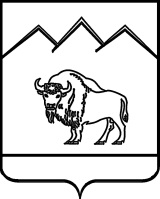 АДМИНИСТРАЦИЯ УНАРОКОВСКОГО СЕЛЬСКОГО ПОСЕЛЕНИЯ МОСТОВСКОГО  РАЙОНА ПОСТАНОВЛЕНИЕ03.12.2014                                                                                           №99                      село УнароковоОб утверждении Положения об осуществлении контроля за соответствием расходов лиц, замещающих муниципальные должности и должности муниципальной службы, их супругов и несовершеннолетних детей